        Anglický jazyk2. ročník20. 5.- 26. 5. 20201. hodinaHello! Milí druháci, testy väčšina z vás zvládla veľmi pekne. Minulý týždeň sme sa začali venovať novej lekcii- In the house /v dome/. Pamätáš si, ako sa povie obývačka? A čo kuchyňa? Kúpeľňa? Spálňa? Preopakuj si slovnú zásobu z minulého týždňa tak, že si vypracuješ cvičenie 18/1 v pracovnom zošite. Na minulých hodinách si sa zoznámil s novými slovíčkami SHE a HE, pamätáš si, čo znamenajú? Dnes by sme si mali pribrať novú slovnú zásobu a naučiť sa pomenovať veci a nábytok v dome. Je to dosť nových slovíčok. Spracovala som ich pre teba do obrázkového slovníka. Môžeš si ho rozstrihať a názvy predmetov si rozmiestniť po dome tak, aby si ich mal stále na očiach. Aj to ti môže pomôcť pri ich zapamätaní. Slovnú zásobu si môžeš vypočuť na nahrávke k našej učebnici po kliknutí na nasledovný odkaz: http://www.juvenia-education.sk/ucime-sa-s-busy-bee-online-95.htmlBusy bee 2, Lesson 9 IN THE HOUSE, track 292. hodinaPreopakuj si slovnú zásobu. Keď sa vrátime do školy, budem sa ťa pýtať: What can you see in the picture? /Vot ken jú sí in d pikčr? /Čo vidíš na obrázku? Verím, že mi budeš vedieť odpovedať pekne celou vetou: I can see a computer. /aj ken sí a kompjutr/Vidím počítač Pre šikovných žiakov prikladám link na online hodinu k téme, ktorú práve preberáme. Je to trošku náročnejšie, ale mohli by ste to zvládnuť: https://viki.iedu.sk/resources/resource/reso-78ce8b4c-554e-437f-bab3-664ac6c6cb5c/play?userResourceContext=false To je pre tento týždeň všetko. Have a nice time! GOODBYE! 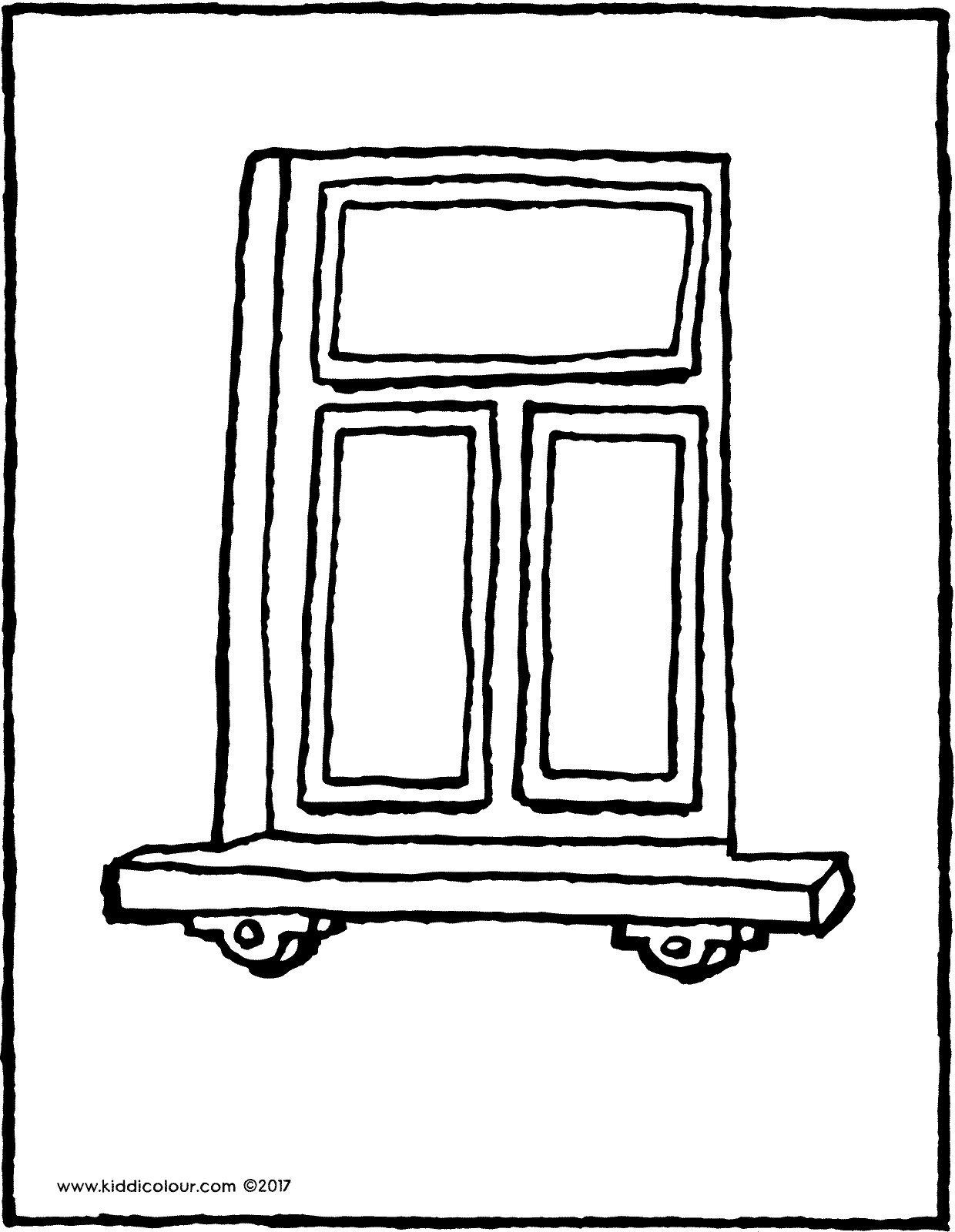 Window /vindov/ okno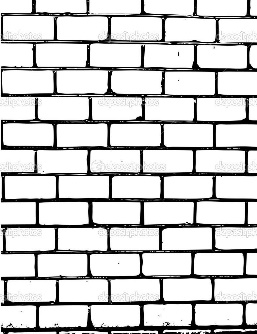 Wall /vol/ stena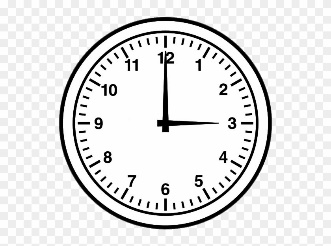 Clock /kok/ hodiny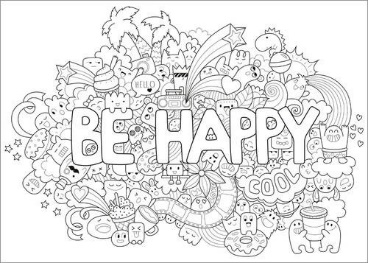 Poster /poustr/ plagát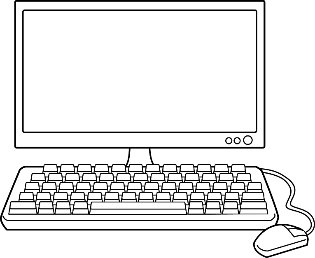 Computer /kompjutr/ počítač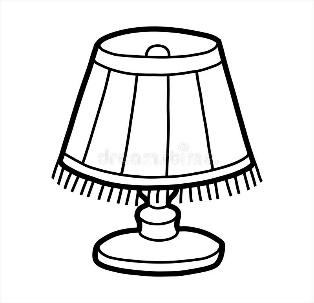 Lamp /lemp/ lampa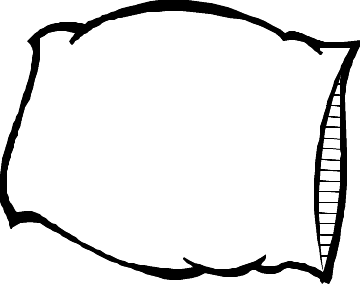 Pillow /pilou/vankúš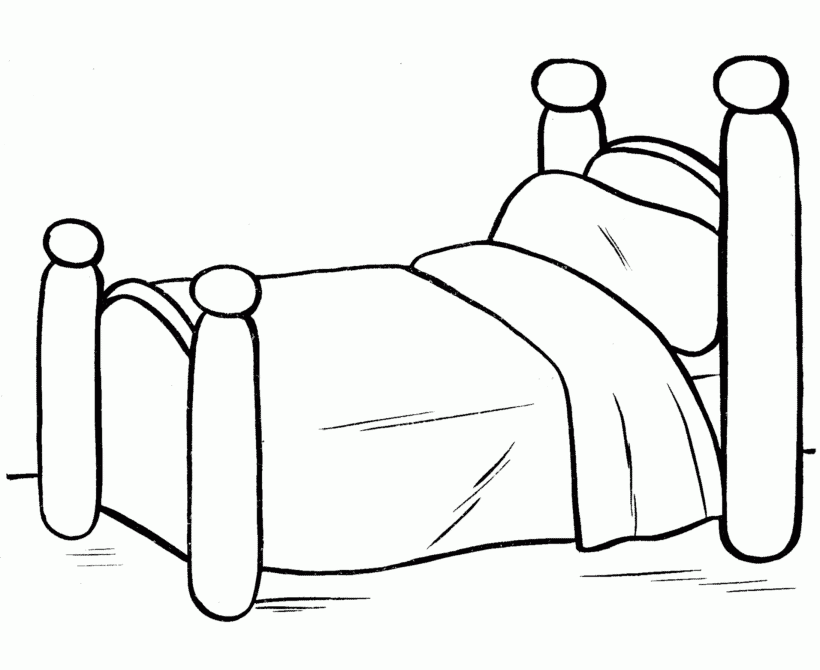 Bed /bed/ posteľ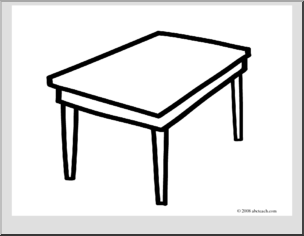 Desk /desk/ stôl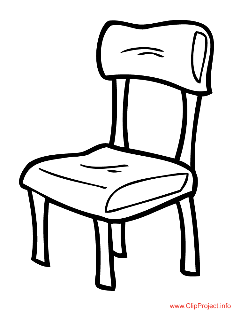 Chair /čér/ stolička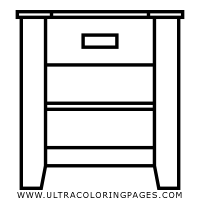 Beside table /bisajd tejbl/ nočný stolík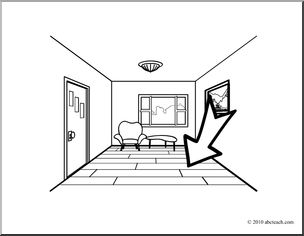 Floor /flór/ pohlaha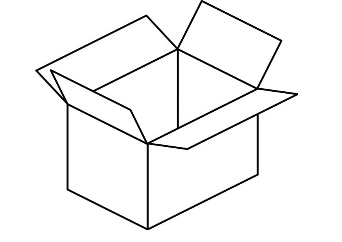 Box /box/ krabica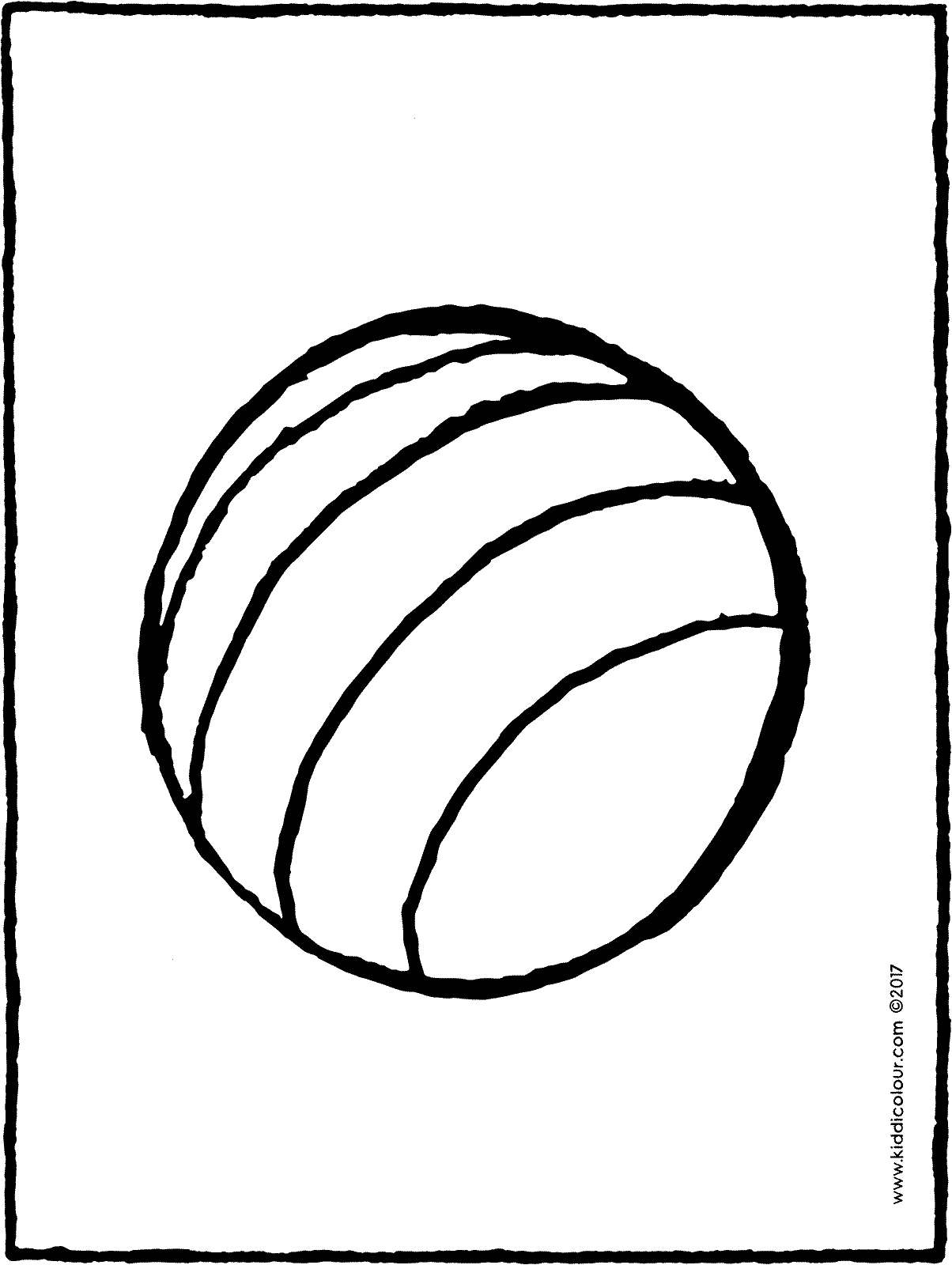 Ball /ból/ Lopta 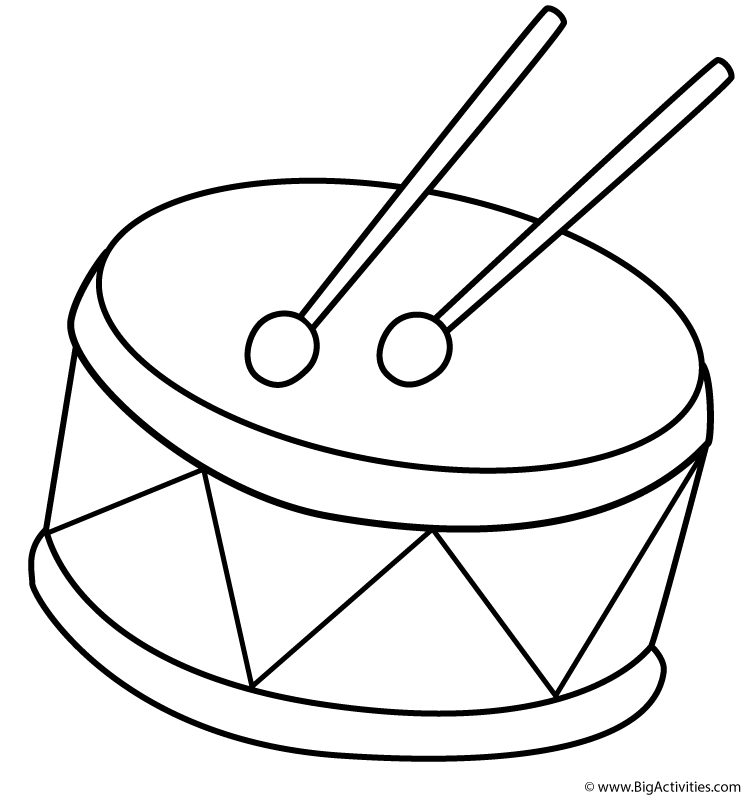 Drum /dram/ bubon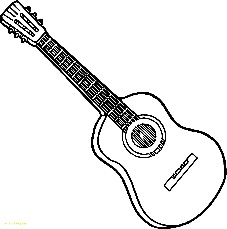 Guitar /gitár/ gitara